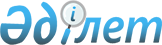 О внесении изменения в Решение Коллегии Евразийской экономической комиссии от 12 мая 2015 г. № 53Решение Коллегии Евразийской экономической комиссии от 17 июля 2018 года № 115
      В соответствии с пунктом 2 статьи 52 Договора о Евразийском экономическом союзе от 29 мая 2014 года и пунктом 11 приложения № 2 к Регламенту работы Евразийской экономической комиссии, утвержденному Решением Высшего Евразийского экономического совета от 23 декабря 2014 г. № 98, с учетом абзаца первого пункта 50 Порядка разработки, принятия, изменения и отмены технических регламентов Евразийского экономического союза, утвержденного Решением Совета Евразийской экономической комиссии от 20 июня 2012 г. № 48, Коллегия Евразийской экономической комиссии решила: 
      1. В абзаце втором подпункта "а" и в абзаце третьем подпункта "б" пункта 1 Решения Коллегии Евразийской экономической комиссии от 12 мая 2015 г. № 53 "О переходных положениях технического регламента Таможенного союза "Технический регламент на табачную продукцию" (ТР ТС 035/2014)" слова "15 июля 2018 г." заменить словами "15 января 2019 г.". 
      2. Правительству Республики Армения со дня вступления настоящего Решения в силу обеспечить осуществление уполномоченными органами контроля (надзора) за выпущенной в обращение продукцией в порядке, установленном законодательством Республики Армения. 
      3. Настоящее Решение вступает в силу по истечении 10 календарных дней с даты его официального опубликования и распространяется на правоотношения, возникающие с 15 июля 2018 г. 
					© 2012. РГП на ПХВ «Институт законодательства и правовой информации Республики Казахстан» Министерства юстиции Республики Казахстан
				
      Председатель Коллегии 
Евразийской экономической комиссии

Т. Саркисян 
